Приложение 4Доступность для маломобильных групп населенияКультурно-досуговый центр с.НовожатковоНа пути движения ко входу в здание от  остановки автотранспорта выделенного от проезжей части пешеходного пути  нет, перекрестков нет. Парковки для автотранспорта граждан с инвалидностью нет. Вход в здание  не оборудован поручнями, пандусом.

Зальная форма обслуживания.

Доступный вход со стороны улицы Центральная:




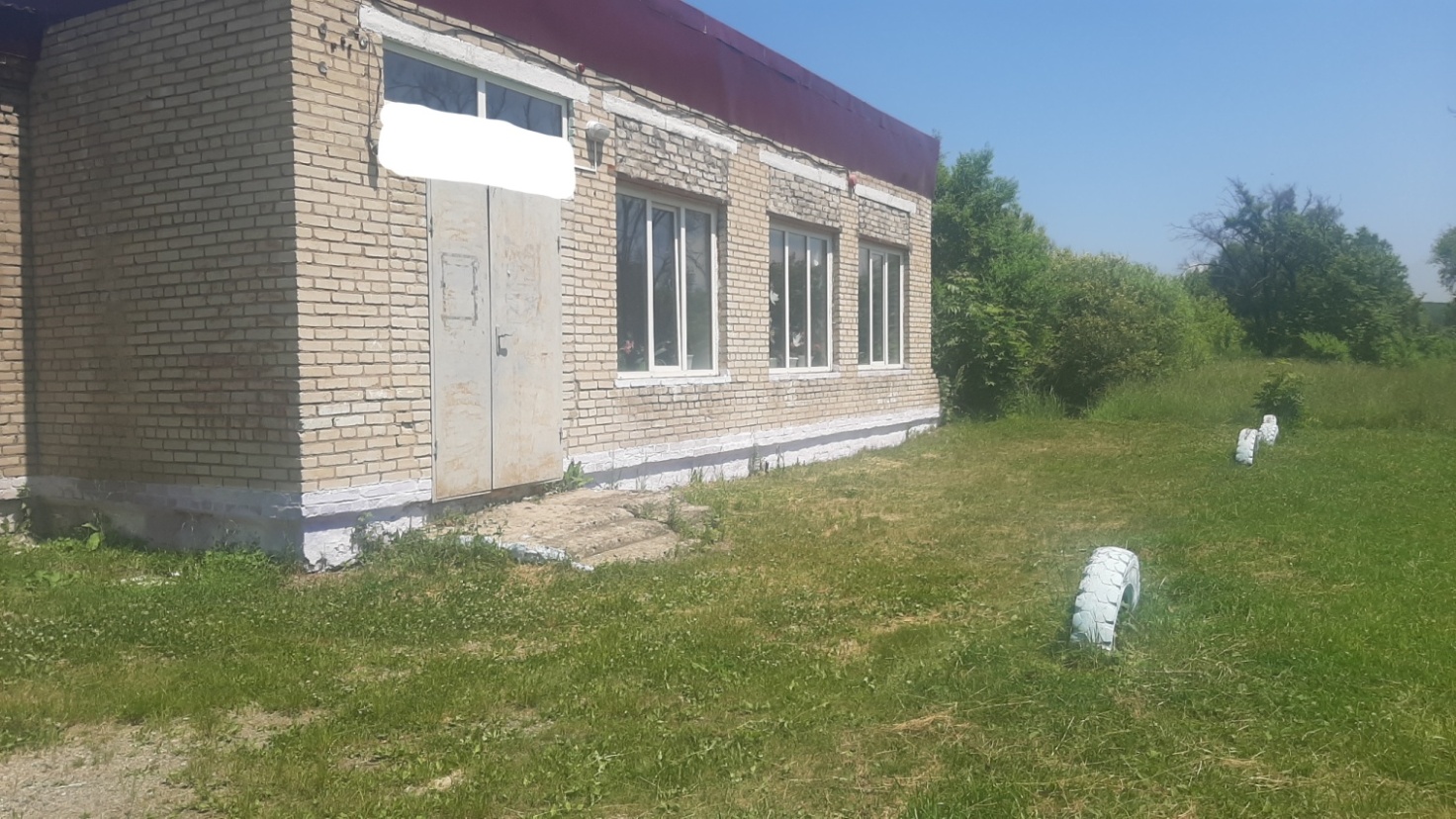 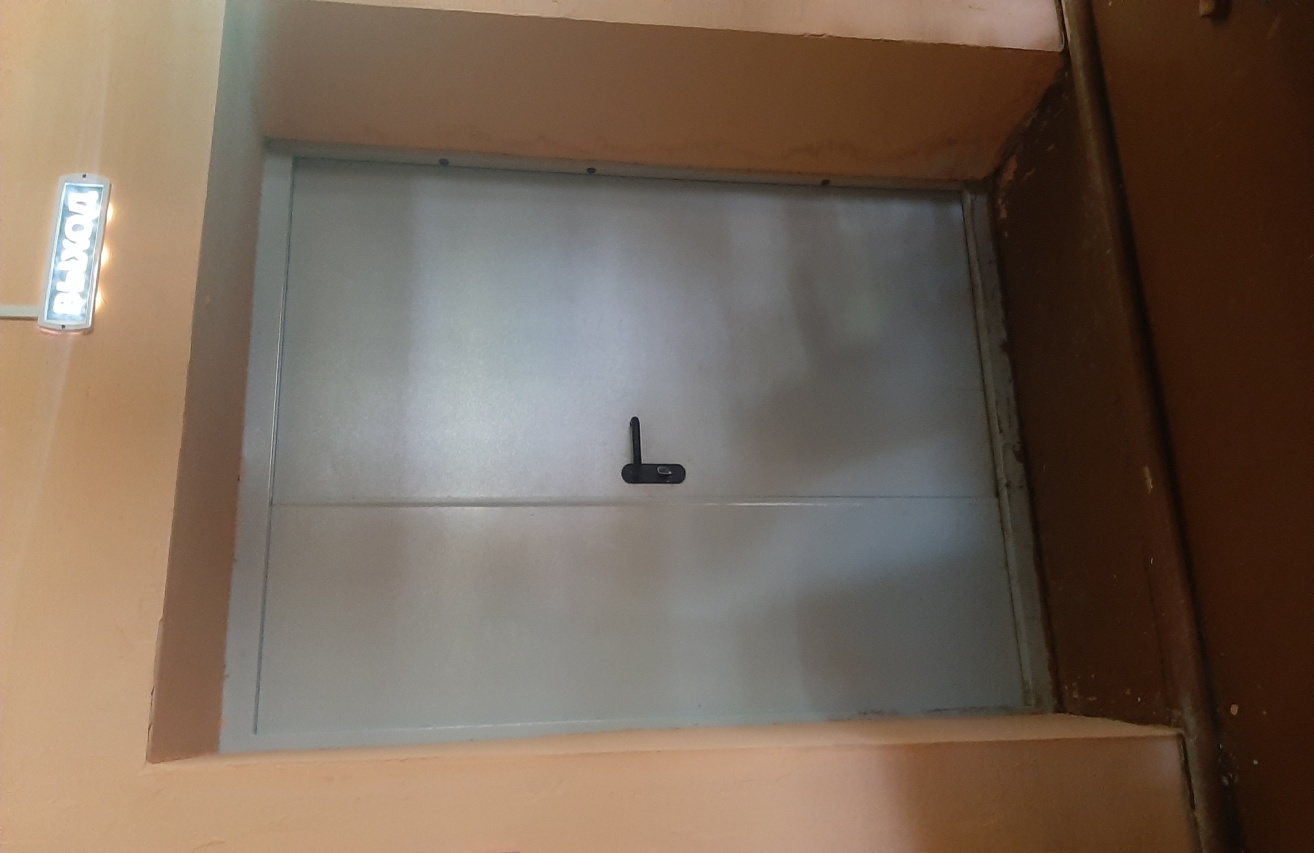 	Путь эвакуацииАдрес:Приморский край, Михайловский район, с. Новожатково, ул. Центральная 2аОстановки транспорта:Автобусная остановка с.НовожатковоАвтобусы:Общественный транспорт по маршруту: с.Михайловка –с.Новожатково 